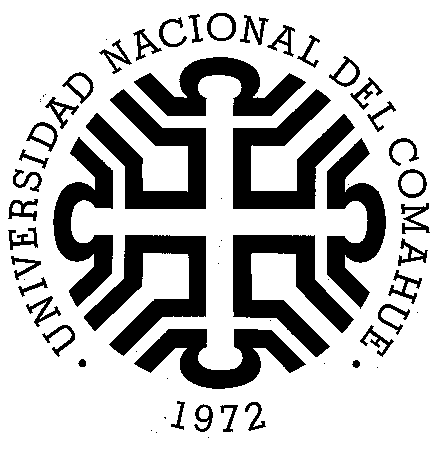  UNIVERSIDAD NACIONAL DEL COMAHUE  SECRETARIA DE CIENCIA Y TÉCNICAPROGRAMA FORMACION DE RECURSOS HUMANOS  SOLICITUD DE ANTICIPO DE VIÁTICOS CANTIDAD DE DIAS SOLICITADOS:.......................–------------------------------------------------------------------------------------------------------------------NOMBRE DEL PROYECTO:CÓDIGO:DIRECTOR: LUGAR:                                              FECHA:1- CONGRESO/SIMPOSIO Nombre del Congreso/Simposio: . . . . . . . . . . . . . . . . . . . . . . . . . . . . . . . . . . . . . . . .. . . . . . . . . . . . . . . . . . . . . . . . . . . . . . . . . . . . . . . . . . . . . . . . . . . . . . . . . . . . . . . . . . . . . . . . . . . . . . . . . . . . . . . . . . . . . . . . .. . . . . . . Lugar y Fecha:. . . . . . . . . . . . . . . . . . . . . . . . . . . . . . . . . . . . . . . .. . . . . . . . . . .. . . . . . . .. . . . . . . . . . .. . . . . Trabajo/s  a presentar:. . . . . . . . . . . . . . . . . . . . . . . . . . . . . . . . . . . . . . . .. . . . . . . . . . . . . . . . . . . . . . . . . . . . . . . . . . . . . . . . . . . . . . . . . . . . . . . . . . . . . . . . . . . . . . . . . . . . . . . . . . . . . . . . . . . . . . . . . . . . . . . . . . . . . . . . . . . . . . . . . . . . . . . . .. . . . . . . . . . . . . . . . . . . . . . . . . . . . . . . . . . . . . . . . . . . . . . . . . . . . . . . . . . . . . . . . . . . . . . –------------------------------------------------------------------------------------------------------------------2- CURSOSNombre del Curso:. . . . . . . .. . . . . . . . . . .. . . . . . . .. . . . . . . . . . .. . . . . . . .. . . . . . . . . . .. . . . . . . .. . . . . . . . . . .. . . . . . . .. . . . . . . . . . .. . . . . . . .. . . . . . . . . . .. . . . . . . .. . . . . . . . . . .. . . . . . . .. . . . . . . . . . .. . . . . . . .. . . . Lugar y Fecha:. . . . . . . .. . . . . . . . . . .. . . . . . . .. . . . . . . . . . .. . . . . . . .. . . . . . . . . . .. . . . . . . .. . . . . . . . . . .Institución:. . . . . . . .. . . . . . . . . . .. . . . . . . .. . . . . . . . . . .. . . . . . . .. . . . . . . . . . .. . . . . . . .. . . . . . . . . . .. . . . Dictado por:. . . . . . . .. . . . . . . . . . .. . . . . . . .. . . . . . . . . . .. . . . . . . .. . . . . . . . . . .. . . . . . . .. . . . . . . . . . .. . . . . . . .. . . . . . . . . . .. . . . . . . .. . . . . . . . . . .. . . . . . . .. . . . . . . . . . .. . . . . . . .. . . . . . . . . . .. . . . . . . .. . . . . . . . . –-------------------------------------------------------------------------------------------------------------------3- ASESORIA/PASANTIALugar y Fecha:. . . . . . . .. . . . . . . . . . .. . . . . . . .. . . . . . . . . . .. . . . . . . .. . . . . . . . . . .. . . . . . . .. . . . . . . . . . .Institución:. . . . . . . .. . . . . . . . . . .. . . . . . . .. . . . . . . . . . .. . . . . . . .. . . . . . . . . . .. . . . . . . .. . . . . . . . . . .. . . . Fundamentación de la    Actividad:. . . .. . . . . . . . . . .. . . . . . . .. . . . . . . . . . .. . . . . . . .. . . . . . . . . . .. . . . . . . .. . . . . . . . . . .. . . . . . . .. . . . . . . . . . .. . . . . . . .. . . . . . . . . . .. . . . . . . .. . . . . . . . . . .. . . . . . . .. . . . . . . . . . .. . . . . . . .. . . . . . . . . . .. . . . . . . .. . . . . . . . . . .. . . . . . . .. . . . . . . . . . .. . . . . . . .. . . . . . . . . . .. . . . . . . .. . .. . . . . . Nombre  del Asesor:. . . . . . . .. . . . . . . . . . .. . . . . . . .. . . . . . . . . . .. . . . . . . .. . . . . . . . . . .. . . . . . . .. . . . . . .AUTORIZACIONES:….......................                      ….................................                     …......................................DIRECTOR DE                           SECRETARIO/A                                SECRETARIO DE    PROYECTO                       UNIDAD ACADÉMICA                     CIENCIA Y TÉCNICA1CONGRESO/SIMPOSIOCONGRESO/SIMPOSIO2CURSO3ASESORIA/PASANTIAASESORIA/PASANTIA